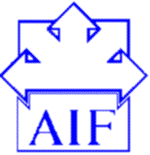 ASSOCIAZIONE PER L’INSEGNAMENTO DELLA FISICADomanda di iscrizione e frequenzaA Fabiano MinniVia Eligio Mari 31, 44123 Ferraraemail:  aif-ferrara@teletu.it		gsdf.aif@gmail.comIl nucleo: da Rutherford ai quark, via Los Alamos.Policoro, 19 – 23 febbraio 2018Il/La sottoscritto/aCognome e Nome     Residenza:Tel./cell. :	    E-mail :Istituto di servizio:iscritto AIF				dalnon iscritto AIF	Se docente di Scuola SecondariaLaurea/e: 	   Abilitazione(i):Numero anni di insegnamento :Chiededi poter partecipare al corso in oggetto. Si impegna a confermare l’iscrizione entro il  30 gennaio 2018.La quota di iscrizione alla Scuola è di norma di € 100, per studenti e dottorandi la quota è di € 50.Nel caso si intenda utilizzare la Carta Docente occorre accedere all’apposita piattaforma e generare un buono secondo il seguente schema: tipologia FISICO, ambito FORMAZIONE E AGGIORNAMENTO, prodotto CORSI DI ENTI ACCREDITATI/QUALIFICATI AI SENSI DELLA DIRETTIVA 170/16. Una stampa del buono va consegnata all’atto della registrazione alla Scuola a conferma dell’avvenuto pagamento della quota di iscrizione. Ai fini della validazione da parte del MIUR della Scuola come Corso di Aggiornamento con relativa attestazione è necessaria un’iscrizione online sulla piattaforma SOFIA. Non appena avremo completato la procedura di inserimento sulla piattaforma SOFIA ne daremo comunicazione.N.B. Chi desidera prenotare presso le strutture convenzionate deve farlo personalmente facendo esplicito riferimento alla partecipazione alla scuola AIF.Le strutture convenzionate sono:  Centro Giovanile Padre Minozzi (n. 39 camere) Piazza Minozzi,1 - Policoro (MT) , Tel  0835.972557 – fax  0835.985517¸cell. 335.6544175; e-mail: centrogiovminozzi@gmail.com; www.centrodonminozzi.it Camera singola : € 35,00; camera doppia/ matrimoniale : € 50,00.Hotel CALLA’ 2  (15 camere), Via Lazio snc - Policoro (MT). Camera singola:  € 45,00;  camera doppia/ matrimoniale : € 70,00 . Tel. 0835.981098; fax 0835.972756; e-mail: info@hotelcalla.it;  www.hotelcalla.itEntrambe le strutture sono a meno di 10 minuti dal Liceo Fermi ed in pieno centro di Policoro.Hotel  HERMES (n. 24 camere + n. 2  con bagno div. Abili), S.S. 106/km427 + 150m direz. Reggio Calabria. Camera singola:  € 45,00 ,  camera doppia/ matrimoniale : € 70,00. Tel e fax : +39 0835 980885 – 980887 (4 linee); e-mail: info@hermeshotel.it;  www.hermeshotel.it La struttura è a circa 1,5 km dal Liceo.Tutti i prezzi indicati si intendono per notte, con alloggio e prima colazione.Luogo e data			                                                 Firma